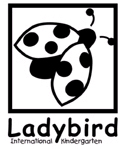 Monday December 3, 2012Dear Parents:As we are rapidly approaching the conclusion of our first academic term I would like to remind you of some upcoming dates to note in your calendar.This Wednesday, December 5 the school will be closed for HM the Kings Birthday. We wish all our fathers a Happy Fathers Day.Monday November 10 the school will be closed for Constitution Day.Friday December 14 will be our last day of term and annual Winter Party. On this day the children will perform on stage a Christmas play they have been working very hard on practicing. The performance will begin at 9:00 am so please ensure your child arrives to school no later than 8:30 am to ensure time for costume preparations. Your class teacher will inform you of any clothing or items required.  On this day,  some of our students may  experience more difficulty in separating from you as there will be many parents remaining, so please do arrive on time, say goodbye to  your child outdoors as usual, and the teachers and assistants will help your child into the classroom. You may be tempted to remain in or near your childs’ classroom, however we request that you wait outside and allow the teachers and assistants to help your child prepare for the show.After the school performance, we may have a special visitor from the North Pole come to visit. In the strong eventually he does arrive, the children will go class by class, beginning with the Nursery / toddler group to the multipurpose room to meet him and receive a gift. The morning will conclude with a Potluck Brunch Buffet, in which parents are encouraged to contribute a dish. Each dish should be prepared to serve 8-10 people.  This day will be a half day and parents are free to leave with their child after brunch.To add to our Potluck Buffet, please sign and return the attached form, and thank you in advance for your contribution!Kind Regards,Cheryl Del BelHead of School